Master’s Thesis proposal(Fill in only the parts in light yellow)Master’s Thesis description – 12 ECTSSummarize the thesis.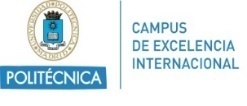 MSc in Internet of ThingsMáster Universitario Internet of Things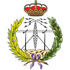 Title / TopicTutor(he/she must be professor of the Master program)Tutor’s DepartmentTutor’s mailMaster’s Thesis Director (fill only if there exists a director who is not a professor of the Master program. In this case, also the tutor’s data have to be included above)Director’s Department/CompanyDirector’s emailStudent(Only necessary if this is a joint proposal made by the student and the tutor/director)Student’s mailLocation(s)(Where the work will be carried out)